УПРАВЛІННЯ ОСВІТИТЕРНОПІЛЬСЬКОЇ ОБЛАСНОЇ ДЕРЖАДМІНІСТРАЦІЇТЕРНОПІЛЬСЬКИЙ ОБЛАСНИЙ КОМУНАЛЬНИЙ ІНСТИТУТПІСЛЯДИПЛОМНОЇ ПЕДАГОГІЧНОЇ ОСВІТИ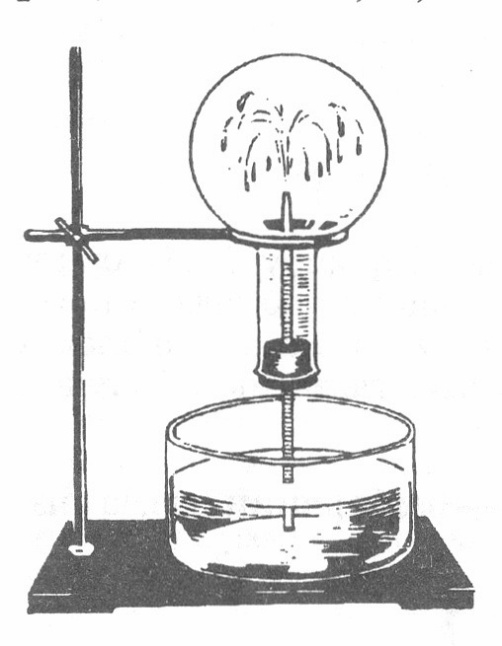 Підготувала:вчитель хіміїТеребовлянської спеціалізованої школи І-ІІІ ступенів №3з поглибленим вивченням іноземних мов                                  Бабій С.І.  Теребовля2010    Мета: розширити знання учнів про сполуки Нітрогену; розглянути особливості будови молекули амоніаку, фізичні та хімічні властивості, лабораторний спосіб його одержання; дослідити розчинність амоніаку у воді і дію розчину на індикатори; навчити визначати іон амонію в розчині, розкрити особливості взаємодії амоніаку з водою та кислотами ; продовжити формувати уявлення про донорно - акцепторний механізм утворення ковалентного зв’язку на прикладі іона амонію; з’ясувати роль амоніаку в народному господарстві; розвивати логічне мислення, пам'ять ; тренувати увагу учнів під час демонстрації дослідів.   Тип уроку: комбінований з використанням комп’ютерної техніки.   Форма уроку: урок – діалог.    Обладнання та матеріали: персональний комп’ютер, педагогічне програмне забезпечення «Віртуальна хімічна лабораторія 8-11кл.», нашатирний спирт, розчин фенолфталеїну, сульфатної кислоти , пробірки , лабораторний штатив.                                                   Хід урокуІ. Організаційний етап (1-2 хв.)Перевірка готовності до уроку.ІІ. Перевірка домашнього завдання (3-4 хв.) (Учні колективно звіряють алгоритм розв’язування задач та відповідей.)ІІІ. Актуалізація опорних знань (10 хв..)Фронтальне опитування  (форма проведення – вікторина).Елемент V групи, що входить до складу білків. (Нітроген.)Речовина , що світиться в темряві . (Білий фосфор.)Безбарвний газ, частка якого в повітрі становить 78%. (Азот.)Елемент V групи, що входить до складу зубів. (Фосфор.)У перекладі з грецької «безжиттєвий». (Азот.)У перекладі з грецької «світлоносний». (Фосфор.)Речовина , що використовується для виробництва сірників. (Червоний фосфор.) Газ, яким наповняють електролампи. (Азот.)Алотропні форми фосфору. (Білий, червоний, чорний.)Назва сполуки Нітрогену з металом. (Нітрид.)Різнорівнева тестова перевірка знань.                                 І рівеньФізичні властивості азоту:а) газ;                б) рідина;               в) тверда речовина.           2) Яку кристалічну гратку має білий фосфор:                 а) металічну;                        в) іонну;                 б) молекулярну;                   г) атомну.                                               ІІ рівеньЕлектронна формула зовнішнього енергетичного рівня 2s22p3  відповідає:    а) Арсену;                           в) Нітрогену;    б) Хлору;                             г) Фосфору.           4) Найвищий ступінь окиснення Нітроген виявляє в сполуці:                    а) NO2 ;                                         в) NH3;                    б) NO;                                           г) N2O5.                                             ІІІ рівеньСкласти рівняння хімічних реакцій між простими речовинами, утвореними  хімічними елементами № 8 і 15. Який тип хімічного зв’язку між атомами утвореної сполуки:а) ковалентний неполярний;б) іонний;в) ковалентний полярний.              6) Написати рівняння хімічних реакцій, що відбуваються між:                  а) азотом і киснем;                  б) азотом і воднем;                   в) азотом і магнієм.       3. Індивідуальне опитування.             1) Вказати спільні та відмінні властивості азоту і фосфору (усна відповідь).               2) Написати рівняння реакцій, що характеризують спільні та відмінні властивості азоту і фосфору (робота біля дошки).       4. Групова робота (створюється дві групи учнів).                                      Гра «Визнач виграшний шлях».Ступінь окиснення Нітрогену – 3:NO                N2O5                  NH3Li3N              NO2                   HNO3N2O3             Mg3N2                N2OСтупінь окиснення Фосфору + 5:Mg3P2          PH3                     P2O5PCl3              K3PO4                HPO3H3PO4          P2O3                   PCl5       IV. Мотивація навчальної діяльності (1 хв.)            Відомо багато сполук Нітрогену зі ступенем окиснення від -3 до +5. Однією з них є амоніак, будову і властивості якого ми розглянемо на сьогоднішньому уроці.        V. Повідомлення теми, мети уроку. (2-3 хв.)                                          План Будова молекули амоніаку. 2. Фізичні властивості амоніаку.3. Біологічна дія амоніаку.4. Хімічні властивості.5. Добування.6. Застосування.   VI. Вивчення нового матеріалу. (20 хв.)Пояснення вчителя із залученням до роботи учнів.Будова молекули.Молекулярна формула амоніаку – NH3 , електронна :              слайд №1.            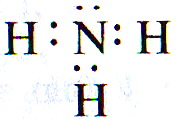         структурна :                      слайд №2.         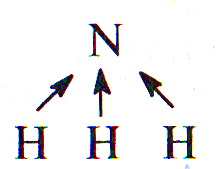 Молекула має форму піраміди з атомом Нітрогену у вершині та кутом 107 градусів між ковалентними полярними зв’язками N- H, внаслідок чого вона полярна. На основі  будови молекули амоніаку визначте:             а) ступінь окиснення Нітрогену;             б) валентність Нітрогену.1-ий учень:              а) -3;2-ий учень:               б) 3.2. Фізичні властивості.      Амоніак – це безбарвний газ з характерним різким запахом, дуже добре розчиняється у воді: в одному об’ємі води за кімнатної температури може розчинитися до 700 його об’ємів. Прошу визначити молярну масу амоніаку і порівняти її із середньою молярною масою повітря (групова робота).(Dпов=17/29=0, 6)    Отже, амоніак майже вдвічі легший за повітря.Бесіда . Як необхідно тримати пробірку для збору амоніаку: догори чи вниз дном?Чи можна зібрати амоніак способом: а) витіснення повітря;б) витісненням води? Чому?          3. Біологічна дія.    Амоніак – основний продукт природного гниття органічних залишків. Він є отруйним газом і незначний вміст амоніаку в атмосферному повітрі (0,5 % за об’ємом) призводить до подразнення слизових оболонок. При великому вмісті його в повітрі спостерігається ураження очей  і дихальних шляхів,задишка і запалення легень. Ознаки отруєння і засоби першої допомоги учні розглядають на слайді №3. (Додаток).4.Хімічні властивості.Для амоніаку характерні реакції окиснення і приєднання.1). Окиснення амоніаку :     а) без каталізатора :      4NH3 +  3O2  =  2N2  +  6H2O     б) за наявності каталізатора (Pt):     4NH3 +  5O2 = 4NO + 6H2OСуміш амоніаку з повітрям в інтервалі від 15,5 до 27,5% за об’ємом NH3 вибухо-небезпечні.   2). Взаємодія з водою.Амоніак дуже добре розчиняється у воді, утворюючи амоніачну воду. Висока розчинність амоніаку пояснюється тим, що він реагує з водою.  Демонстрація досліду «Фонтан» (розчинення амоніаку у воді , в яку добавлено кілька крапель розчину фенолфталеїну). Учні спостерігають малинове забарвлення амоніачної води. Запитання : Як це можна пояснити? (Створення проблемної ситуації).Учень: фенолфталеїн стає малиновим лише в лужному середовищі. Отже , можна зробити висновок, що  амоніачна вода відноситься до лугів.Взаємодія амоніаку з водою відбувається за рівнянням: (учні записують в зошит).   NH3+ H2O =NH3  . H2O=NH4+OH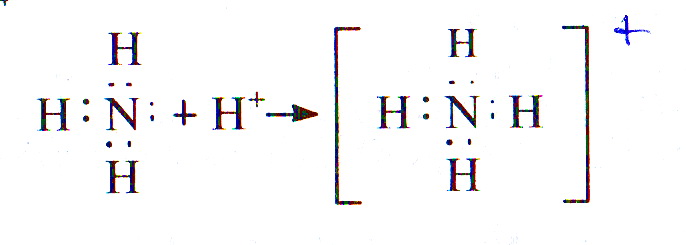                                                                         Слайд №4.  Неподілена електронна пара Нітрогену утворює четвертий зв'язок у іоні амонію за донорно – акцепторним механізмом (N- донор, Н+ - акцептор). Учні роблять висновок : усі чотири зв’язки Нітроген-Гідроген N-H у іоні амонію рівноцінні, незважаючи на різні механізми їх утворення.     Але в розчині лише невелика частина молекул NH3 перетворюється  на іони амонію NH4+, тому амоніачна вода пахне амоніаком.       Амоніачну воду позначають формулою NH3. H2O і називають  амоній гідроксидом або нашатирним спиртом.    Учитель розповідає цікаве повідомлення про походження назви нашатирного спирту. (Додаток.)Взаємодія з кислотами.Амоніак взаємодіє з кислотами. Так , можна побачити білий дим – дрібні кристалики нашатирю (амоній хлориду) під час взаємодії концентрованої хлоридної кислоти з розчином амоніаку. (Демонстрація досліду на комп’ютері .)Колективна робота ( запис рівняння реакції на дошці і в зошиті).     NH3 +  HCl=NH4Cl Групова робота (формується дві групи).Завдання:спробуйте самостійно написати рівняння реакцій між амоніаком і: а) нітратною кислотою; б) сульфатною кислотою.   Які солі утворюються? Дати їм назву.     5. Добування.         В промисловості  амоніак добувають з N2 і H2, а в лабораторії із суміші твердих речовин  NH4Cl  і гашеного вапна Ca(OH)2 за  рівнянням:             2NH4Cl+Ca(OH)2=CaCl2+2NH3+2H2OІндивідуальна робота (учні записують рівняння реакції в зошит).Демонстрація добування амоніаку в лабораторії на комп’ютері.(Учні спостерігають дослід та ознайомлюються з приладом  по добуванню амоніаку.)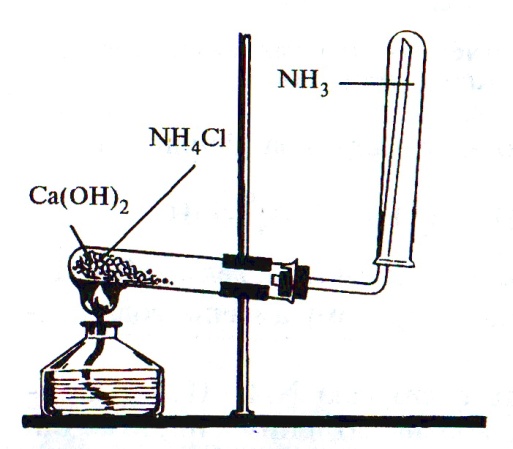 Прилад для добування амоніаку в лабораторії.     6. Застосування.  Амоніак важливий продукт хімічної промисловості. Його використовують як добриво і для виробництва нітратних добрив, нітратної кислоти, вибухових речовин,  соди, в медицині та як холодоагент у холодильниках. VII. Закріплення знань, умінь та навичок учнів. (3 хв.)  Бесіда з класом. Чому молекула NH3 полярна?З якими речовинами може взаємодіяти амоніак?Що спільного і відмінного між речовинами, назви яких «нашатир» і «на-шатирний спирт»?  VIII. Домашнє завдання (диференційоване) (1-2 хв.).          Вивчити  п.11,(Н.Буринська, Л. Величко.Хімія. 10 кл.). Виконати  завдання:                       І рівень: № 69 усно, № 74 письмово;                      ІІ рівень: № 71 усно, №75 письмово;                      ІІІ рівень: № 72,73, № 76 письмово.            Підготуватись до практичної роботи.             Підготувати цікаве повідомлення на тему: «Використання нашатирного спирту в побуті».       ІХ. Підбиття підсумків уроку. (1-2 хв.)  Самооцінювання  учнів.Оцінювання роботи класу та окремих учнів учителем.                                                                            Додаток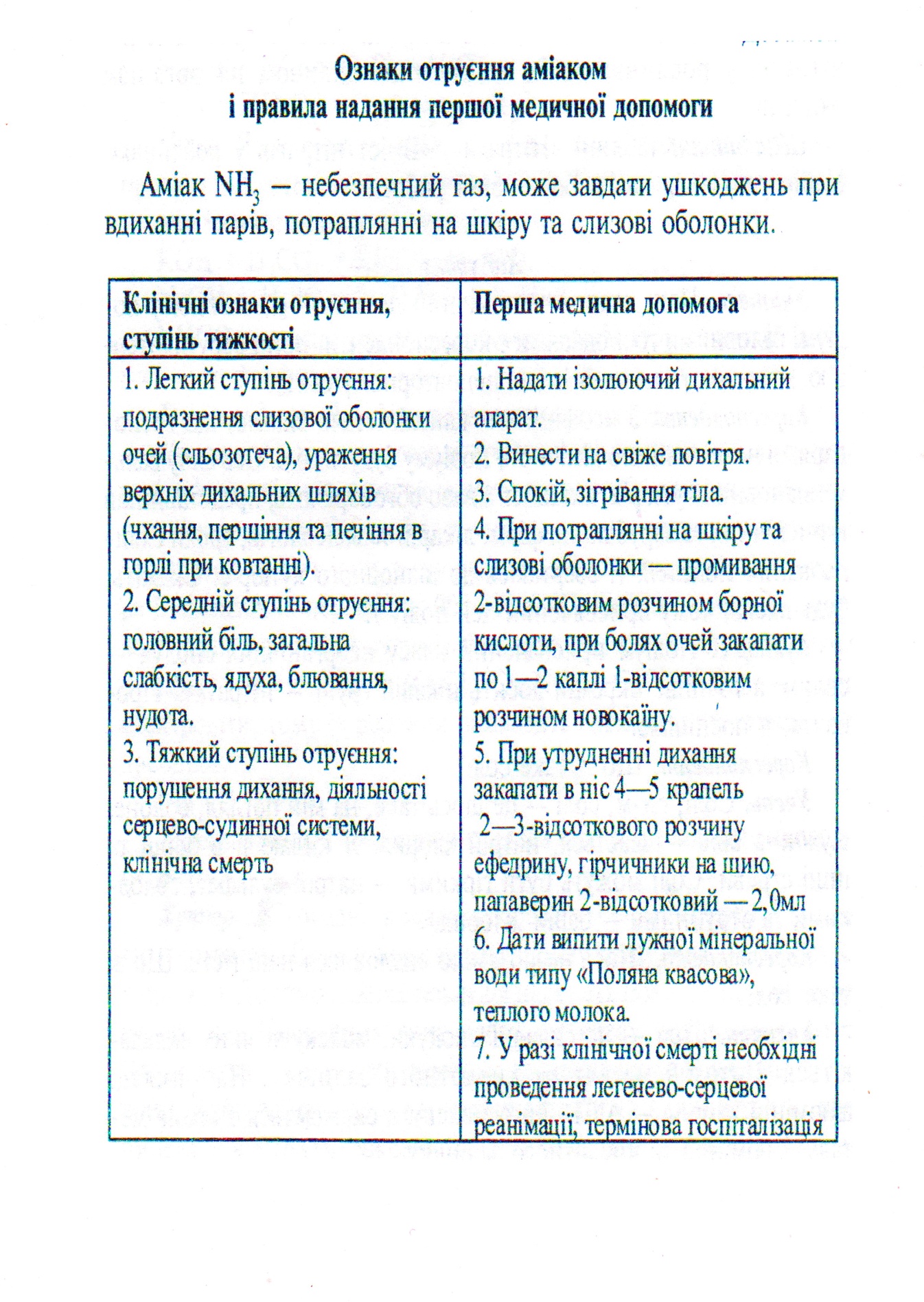 